TIPOS DE ANFIBIOSLos anfibios se reparten en dos grupos: Anuros: que son anfibios sin cola (ranas y sapos).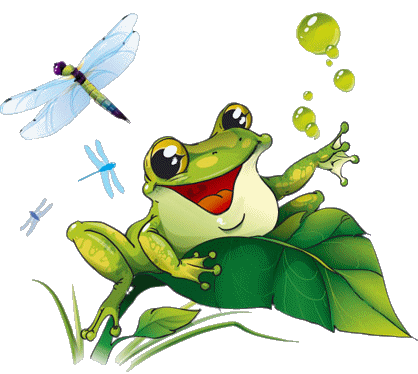 Urodelos: que son anfibios con cola (tritones, gallipatos y salamandras). Otro grupo menos importante está formado por las cecilias, que son anfibios ápodos (sin patas), todos tropicales.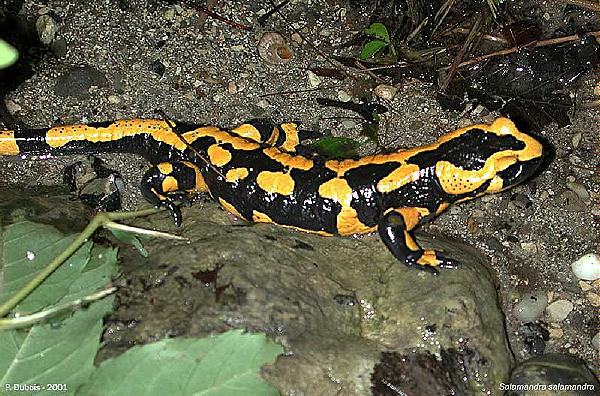 